Instrukcja do wykonania tarczyDla chłopców biorących udział W orszaku trzech króli 6.01.2017 r.Materiały:Tektura (można wykorzystać tekturowe pudła dostępne np. w supermarkecie), sznurek lub taśma parciana (ze sznurka wykonamy uchwyty do tarczy), farby, kolorowy papier, klej, zszywacz, itp. Wycinamy tarczę o wymiarach: wysokość – ok. 55cm, szerokość – od  do  (mierzona w najszerszym miejscu) Afryk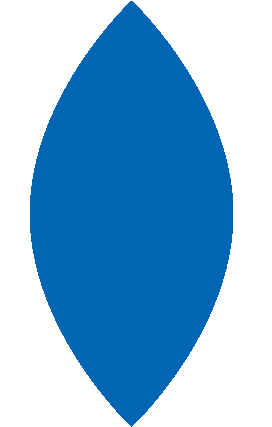                Szerokość na środku 30-40cm           Wysokość tarczy ok.                                                            Następnie przygotowujemy uchwyty na rękę: robimy 4 dziury, przewlekamy gruby sznur i robimy supły, lub przyklejamy mocną taśmą klejącą. Zamiast sznura można zastosować taśmę parcianą i przymocować ją zszywkami. 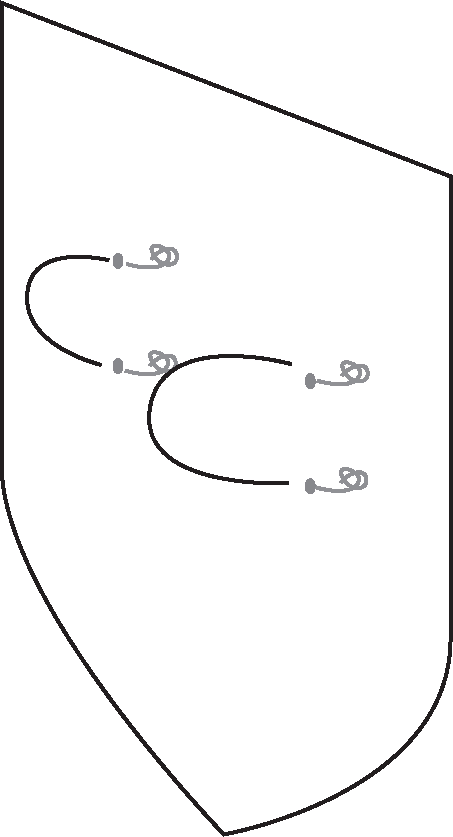 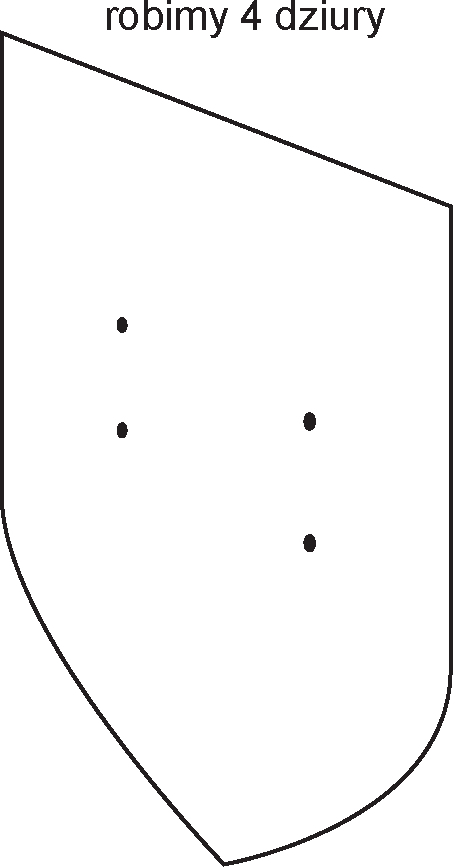 Oklejamy tarczę kolorowym papierem lub malujemy według wzoru (kolory i wzór podane poniżej).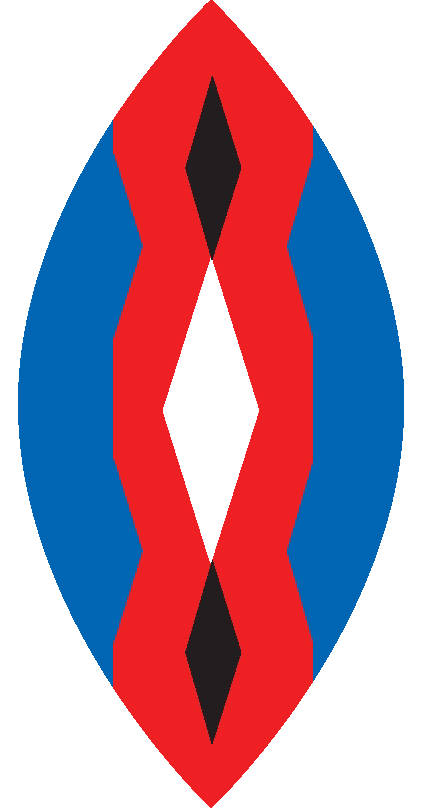 